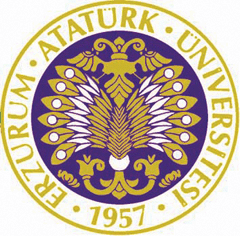  Mezuniyet   Agno Yükseltme  DilekçesiAşağıda belirttiğim derslerden mezuniyet agno yükseltme sınavına girmek istiyorum. Agnom 2.00’ın altında olup FF notum bulunmamaktadır. Gereğinin yapılmasını arz ederim.İmza:Tarih:KİMLİK BİLGİLERİ (Tüm alanları doldurunuz)KİMLİK BİLGİLERİ (Tüm alanları doldurunuz)Adı ve Soyadı:Öğrenci No:Bölümü:Telefon:Adres:e-posta:DERSİNDERSİNKODUADIDANIŞMAN ONAYI (Bölüm Başkanlığınca onaylattırılacaktır)DANIŞMAN ONAYI (Bölüm Başkanlığınca onaylattırılacaktır)Devam ve/veya uygulama şartlarını yerine getirmiştir.Adı Soyadı:	İmza :Tarih :Devam ve/veya uygulama şartlarını yerine getirmiştir.Adı Soyadı:	İmza :Tarih :ÖĞRENCİ İŞLERİ ONAYI (Dekanlıkça onaylattırılacaktır)ÖĞRENCİ İŞLERİ ONAYI (Dekanlıkça onaylattırılacaktır)Devam ve/veya uygulama şartlarını yerine getirmiştir.Adı Soyadı:	İmza :Tarih :Devam ve/veya uygulama şartlarını yerine getirmiştir.Adı Soyadı:	İmza :Tarih :